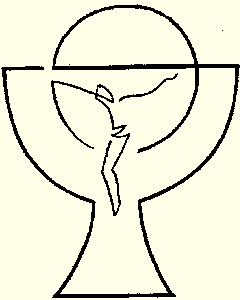             14. – 21. April 2024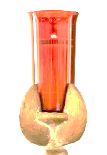 Das ewige Licht brennt in dieser Woche: ++ Luzia und Sepp Gschiel und Angehörige; + Maria Lindner; Auf gute Meinung Familie Schlunder13. Wallfahrt – Fatimagottesdienste:Jeden Monat ab April ist die Fatima-Muttergottes-Statue in einer anderen Kirche des Pfarrverbandes. Der Start ist hier in der Pfarrkirche Saak gewesen.Von 13. April bis 12. Mai besteht die besondere Einladung zum Mariengebet. 
Ein  Gebetsheft zur freien Entnahme „Maria – Königin des Himmels“ 
liegt im Eingangsbereich der Pfarrkirche auf. Ab dem 13. April beginnen wir wieder mit dem Rosenkranzgebet vor der Hl. Messe 
als geistliche Einstimmung. Sonntag14.04.20243. Sonntag der Osterzeit 8:30 Hl. Messe in Feistritz und Göriach; 10:00 Hl. Messe in Latschach; 10:00 Wortgottessdienst in Egg; 10:30 Hl. Messe in VorderbergMontag 15.04.2024---Dienstag16.04.202414:00 Seniorenmesse in der Pfarrkircheund anschließend gemütliches Beisammensein im Pfarrhof17:40 Rosenkranz - 18:00 Hl. Messe: 
+ Maria Lindner (anschließend Urnengrabsegnung) und 
+ auf gute Meinung (Fam. Schlunder)Mittwoch17.04.202408:30 Hl. Messe in Feistritz; 18:00 Hl. Messe in DellachDonnerstag 18.04.202417:00 Hl. Messe in VorderbergFreitag19.04.202418:00 Hl. Messe in HohenthurnSamstag 20.04.2024 10:00 Firmung in Göriach mit Bischof Dr. Josef Marketz – 
11:45 Kindersegnung17:00 Hl. Messe in Vorderberg; 18:00 Hl. Messe in MellwegSonntag21.04.20244. Sonntag der Osterzeit 10:10 Rosenkranz - 10:30 Hl. Messe+ Christiana Neubauer; + Wilhelm Jaklitsch; ++ Theresia und Franz Stupnik12:00 Taufe: Wallner08:30 Hl. Messe in Egg-Kleiner Kirchtag- und Feistritz